En la Vigésima Primera Sesión Ordinaria del Consejo Directivo, llevada a cabo el 28 de octubre de 2020, se aprobó el cierre presupuestal enero-septiembre 2020: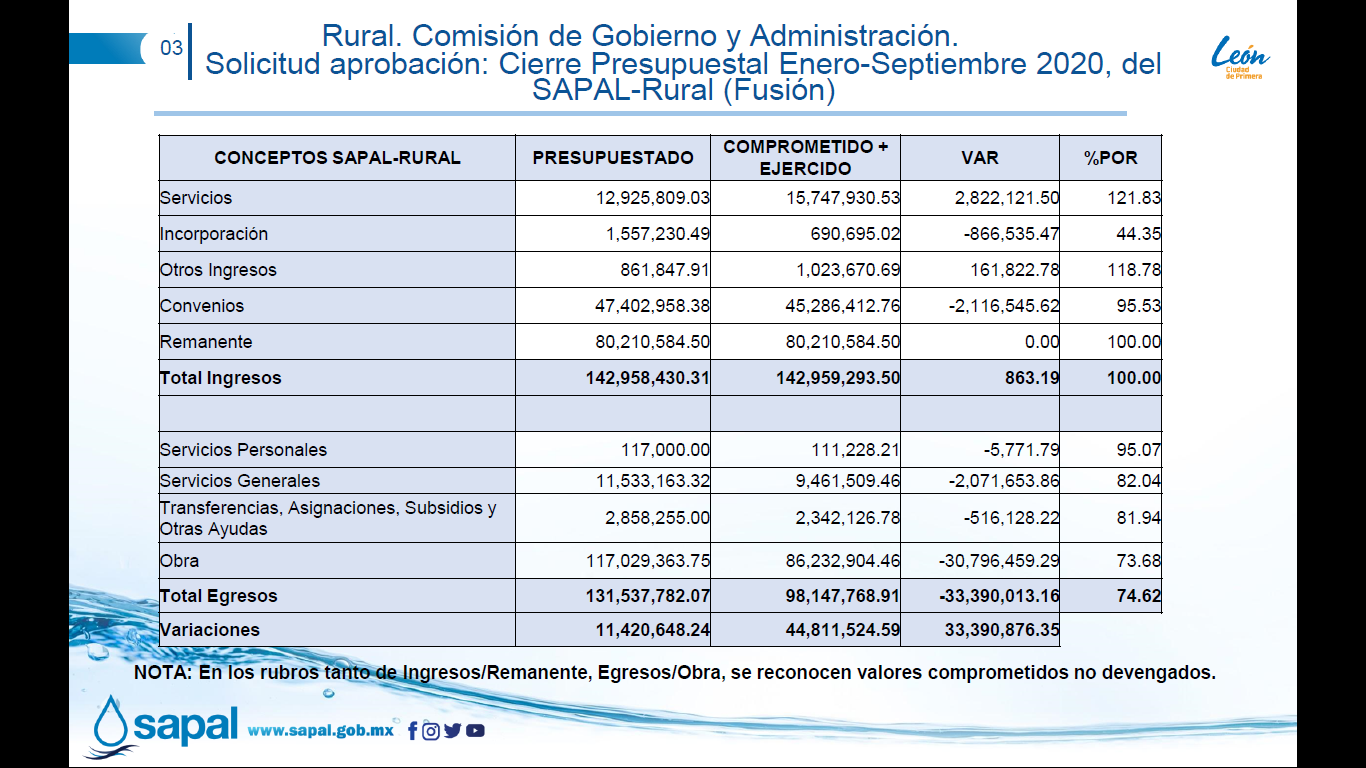 